Directions to the Protocol Building of Brussels Airport CompanyOn the Brussels Ring, follow the signs for A201 Zaventem Luchthaven (Zaventem Airport).
Stay on the main road A201 and keep to the right (over the viaduct).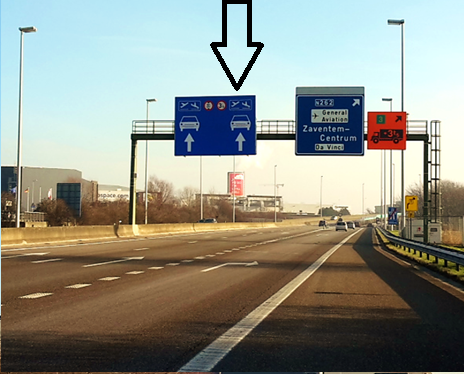 After the viaduct, keep to the far right and follow the signs 
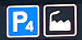 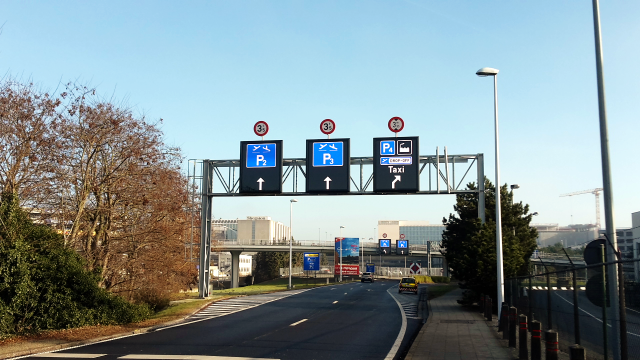 You arrive at a roundabout.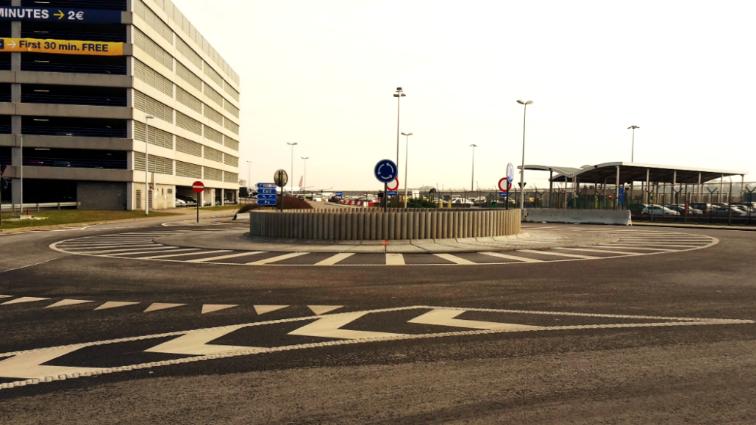 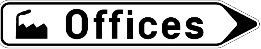 Take the 2nd exit and follow the ‘offices’ signVisitors/Guests for the Protocol Building are permitted exceptions and may go past the prohibition sign.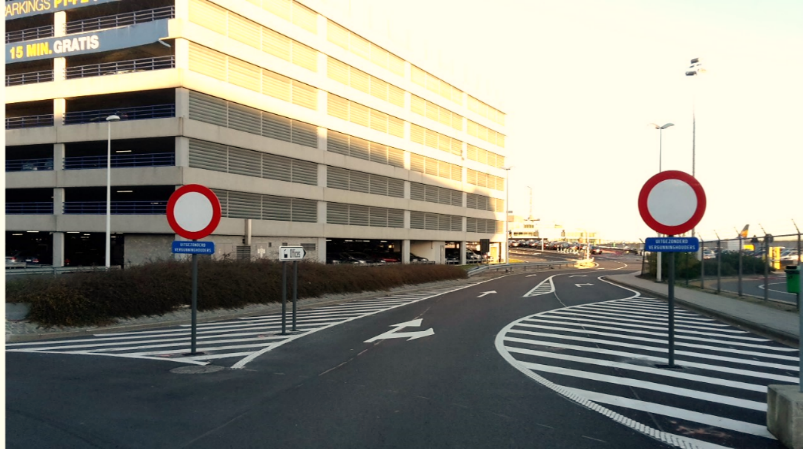 Continue until you arrive at the second roundabout. Here, take the first exit (straight ahead)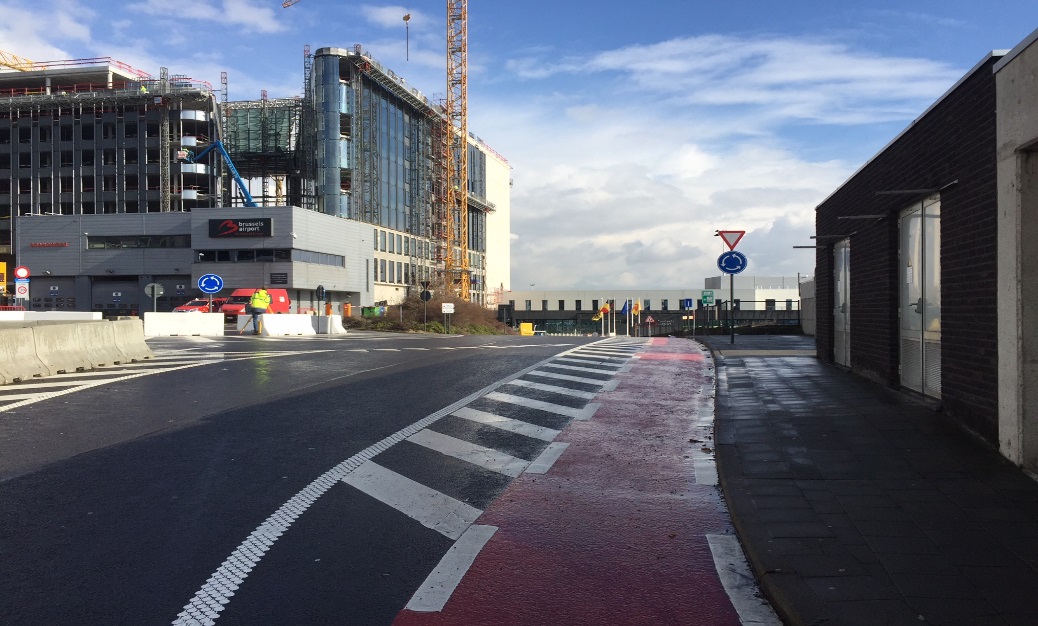 Continue until you see the barrier at you right. Here you can identify yourself through the intercom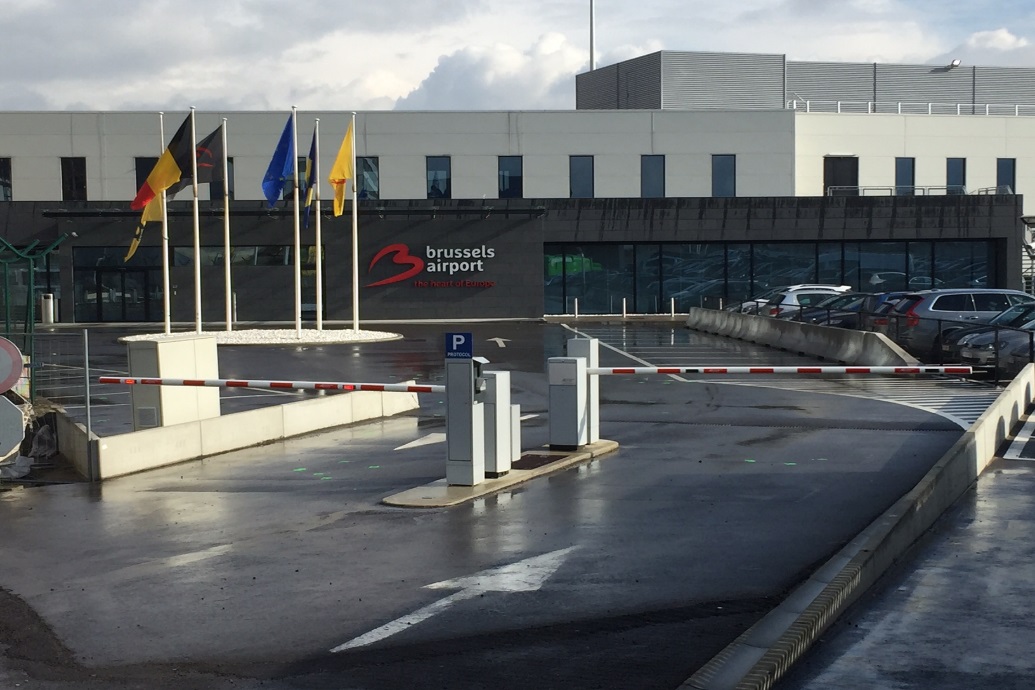 